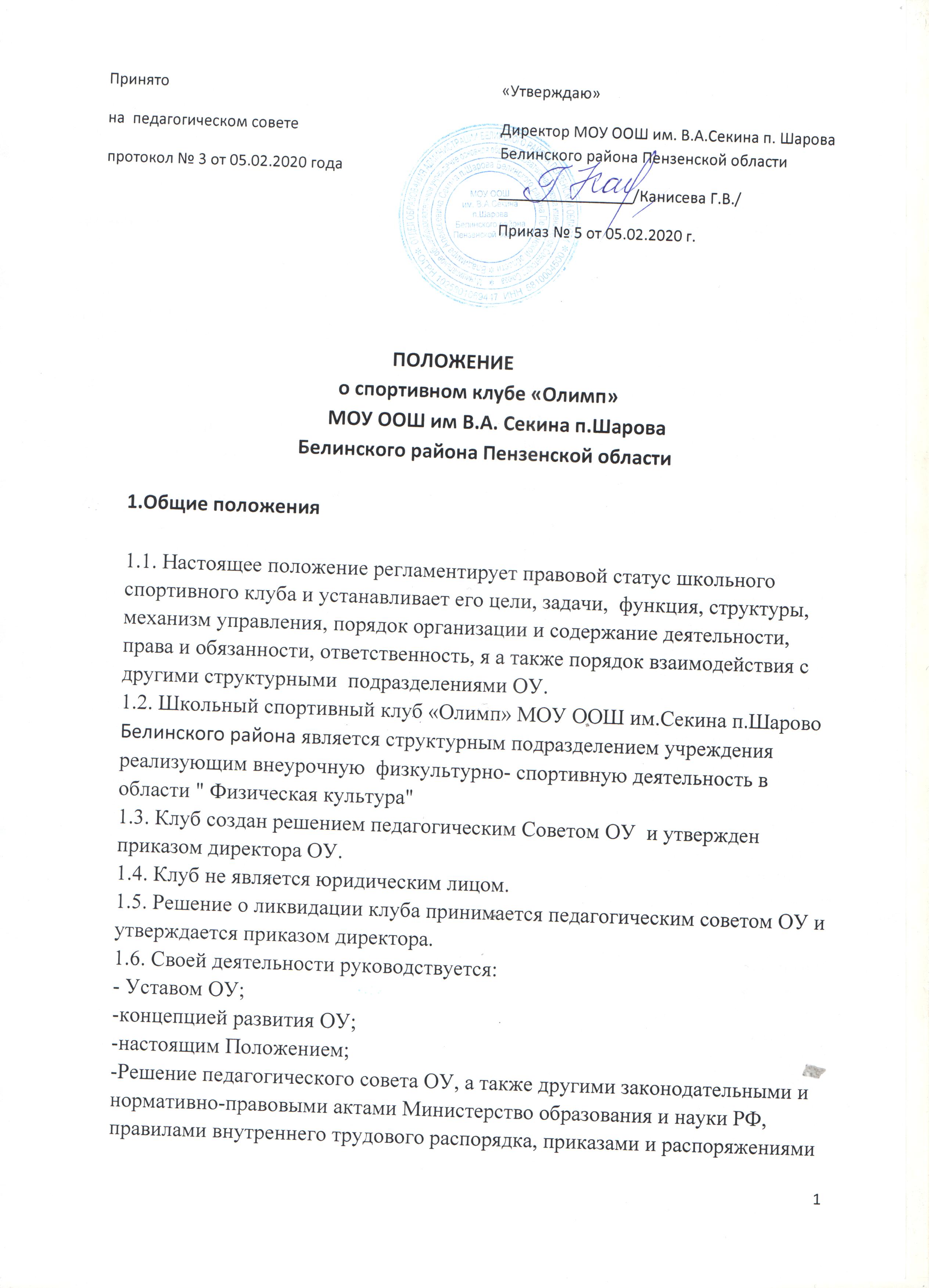                                                       ПОЛОЖЕНИЕ
                                           о спортивном клубе «Олимп»
                                         МОУ ООШ им В.А. Секина п.Шарова
                                   Белинского района Пензенской области 

1.Общие положения

1.1. Настоящее положение регламентирует правовой статус школьного спортивного клуба и устанавливает его цели, задачи,  функция, структуры, механизм управления, порядок организации и содержание деятельности, права и обязанности, ответственность, я а также порядок взаимодействия с другими структурными  подразделениями ОУ.
1.2. Школьный спортивный клуб «Олимп» МОУ ООШ им.Секина п.Шарово Белинского района является структурным подразделением учреждения реализующим внеурочную  физкультурно- спортивную деятельность в области " Физическая культура"
1.3. Клуб создан решением педагогическим Советом ОУ  и утвержден приказом директора ОУ.
1.4. Клуб не является юридическим лицом.
1.5. Решение о ликвидации клуба принимается педагогическим советом ОУ и утверждается приказом директора.
1.6. Своей деятельности руководствуется:
- Уставом ОУ;
-концепцией развития ОУ;
-настоящим Положением;
-Решение педагогического совета ОУ, а также другими законодательными и нормативно-правовыми актами Министерство образования и науки РФ,  правилами внутреннего трудового распорядка, приказами и распоряжениями директора ОУ,  регламентирующими деятельность учебного заведения в области физического воспитания.
1.7. Клуб подчиняется непосредственно директору ОУ;
1.8. Контроль, за деятельностью клуба, осуществляет педагог-организатор.
1.9.    Работа клуба осуществляется в соответствии с учебными программами (по направлениям), учебными планами, ежегодными планами работы по всем видам деятельности: учебно-воспитательной, методической, организационно- педагогической и др.1.10.       План работы клуба утверждается руководителем данного структурного подразделения ежегодно, в сентябре и согласуется с директором ОУ.2. Цель и задачи2.1. Целью деятельности клуба является - способствовать формированию потребности в здоровом образе жизни и систематических занятиях физической культурой и спортом у обучающихся общеобразовательного учреждения, а так же развитие в ОУ традиционных видов спорта. 2.2. Задачами спортивного клуба являются:-   разработка предложений по развитию физической культуры и спорта в ОУ в рамках внеурочной деятельности;-   вовлечение обучающихся в систематические занятия ФК и спортом;-   повышение мотивации к укреплению здоровья;-   организация физкультурно-спортивной работы ОУ во внеурочное время.3. ФункцииКлуб:-   организует и проводит физкультурно-оздоровительные и спортивно-массовые мероприятия, в том числе школьные этапы Всероссийских спортивных соревнований школьников «Президентские состязания»;-   формирует команды по видам спорта и обеспечивает их участие в соревнованиях разного уровня (школьных, межшкольных, муниципальных);-   пропагандирует в ОУ основные идеи физической культуры, спорта, здорового образа жизни, в том числе деятельность клуба;-    поощряет и стимулирует обучающихся, добившихся высоких показателей в физкультурно-спортивной работе.-     участвует в организации работы летних  спортивных лагерей (площадок) с дневным пребыванием детей-      организует и проводит конкурсы на лучшую постановку физкультурно- оздоровительной и спортивно-массовой работы среди классов в ОУ.4. Организационная структура4.1.      Управление спортивным клубом осуществляет его руководитель, назначаемый директором ОУ.4.2.    Руководитель спортивного клуба осуществляет организацию и руководство всеми направлениями его деятельности.4.3.     Клуб может иметь собственное название, эмблему, наградную атрибутику, спортивную форму.4.4.     Основными формами работы клуба являются занятия во внеурочной деятельности, группах и командах, комплектующихся с учетом пола, уровня физической и спортивно- технической подготовленности.4.5.     Членами клуба могут быть обучающиеся ОУ .4.6.      Занятия в клубе проводятся в соответствии с графиками, расписаниями, планами физкультурно-спортивных мероприятий.4.7.     Непосредственное проведение занятий в клубе осуществляется учителем физической культуры.4.8. За всеми занимающимися в клубе устанавливается педагогический контроль, который осуществляется учителем образовательного учреждения.4.8. Руководство работой в классах осуществляют физкультурные организаторы, избираемые на учебный год. 4.9. Спортивный клуб ежегодно на своем собрании избирает Совет из 5 человек. 5. Права и обязанности5.1.    Права и обязанности учителя определяется трудовым законодательством РФ, Уставом ОУ, правилами внутреннего распорядка образовательного учреждения, а также должностными инструкциями.5.2.     Обучающиеся имеют право в соответствии со своими способностями, возможностями и интересами на выбор секций и групп для занятий, участвовать в физкультурно-оздоровительных мероприятиях, выступать на спортивных соревнованиях, спартакиадах, физкультурных праздниках за свой Клуб.5.3.      Обучающиеся (члены клуба) обязаны:- добросовестно посещать занятия в спортивных секциях и кружках, - бережно относится к спортивному оборудованию и другому имуществу клуба,-соблюдать рекомендации по вопросам самоконтроля и соблюдения правил личной гигиены,- ежегодно сдавать нормативы по физической культуре.6. Финансирование6.1.     Деятельность спортивного клуба финансируется из средств ОУ и привлеченных средств (добровольные пожертвования, взносы, передаваемые материальные ценности от государственных, частных и других организаций, предприятий, а также отдельных физических лиц);7. Ответственность.7.1.     Ответственность за качество выполнения возложенных настоящим Положением на спортивный клуб целей, задач и функций, выполнение плана работы по всем направлениям деятельности, сохранность оборудования и спортивного инвентаря, а также за создание условий для эффективной работы своих подчиненных несет руководитель школьного спортивного клуба;7.2.   Педагог спортивного клуба несет ответственность за качество выполнения работ, возложенных на него должностной инструкцией, а также жизнь и здоровье обучающихся, сохранность оборудования и спортивного инвентаря.
8. Планирование работы клуба. 
Внеурочная физкультурно-спортивная работа в школе планируется на учебный год. В план включаются следующие разделы:1. Организация работы по физическому воспитанию учащихся класса, школы. 
2. Физкультурно-оздоровительная и спортивно-массовая работа. 
3. Совместная работа с общешкольным родительским комитетом и родительскими комитетами классов школы.
4. Работа по укреплению материально-технической базы спортивного клуба школы.8. Документация клуба, учет и отчетность.В своей деятельности ШСК руководствуется своим планом работы, календарным планом спортивно-массовых, оздоровительных и туристских мероприятий школы, района, округа и т.д.ШСК должен иметь:- положение о ШСК;- приказ по школе об организации деятельности ШСК;- списочный состав совета клуба;- программы, учебные планы, расписание занятий;- журналы по внеурочной деятельности;- результаты и итоги участия в соревнованиях школы, района и т.д.